基本信息基本信息 更新时间：2024-01-23 10:10  更新时间：2024-01-23 10:10  更新时间：2024-01-23 10:10  更新时间：2024-01-23 10:10 姓    名姓    名檀永强檀永强年    龄33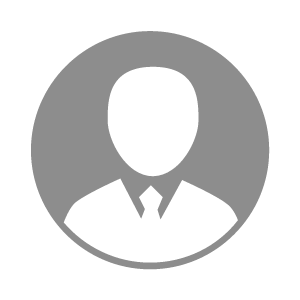 电    话电    话下载后可见下载后可见毕业院校华中农业大学邮    箱邮    箱下载后可见下载后可见学    历硕士住    址住    址江苏省南京市江宁区江苏省南京市江宁区期望月薪面议求职意向求职意向大客户经理,宠物药品销售员,宠物销售经理(总监)大客户经理,宠物药品销售员,宠物销售经理(总监)大客户经理,宠物药品销售员,宠物销售经理(总监)大客户经理,宠物药品销售员,宠物销售经理(总监)期望地区期望地区江苏省江苏省江苏省江苏省教育经历教育经历就读学校：华中农业大学 就读学校：华中农业大学 就读学校：华中农业大学 就读学校：华中农业大学 就读学校：华中农业大学 就读学校：华中农业大学 就读学校：华中农业大学 工作经历工作经历工作单位：上海华澍生物科技有限公司 工作单位：上海华澍生物科技有限公司 工作单位：上海华澍生物科技有限公司 工作单位：上海华澍生物科技有限公司 工作单位：上海华澍生物科技有限公司 工作单位：上海华澍生物科技有限公司 工作单位：上海华澍生物科技有限公司 自我评价自我评价本人在养殖场，大动物销售，实验室和小动物诊断产品都有任职，目前希望自己能在小动物这块继续坚持下去。我迫切希望自己能够学习更多的新知识，使自己能够不断成长，我相信自己会得到更多人的认可，也相信自己能做出一份贡献。具有兽医资格证，英语6级证书，驾龄满5年，有车能适应出差。本人在养殖场，大动物销售，实验室和小动物诊断产品都有任职，目前希望自己能在小动物这块继续坚持下去。我迫切希望自己能够学习更多的新知识，使自己能够不断成长，我相信自己会得到更多人的认可，也相信自己能做出一份贡献。具有兽医资格证，英语6级证书，驾龄满5年，有车能适应出差。本人在养殖场，大动物销售，实验室和小动物诊断产品都有任职，目前希望自己能在小动物这块继续坚持下去。我迫切希望自己能够学习更多的新知识，使自己能够不断成长，我相信自己会得到更多人的认可，也相信自己能做出一份贡献。具有兽医资格证，英语6级证书，驾龄满5年，有车能适应出差。本人在养殖场，大动物销售，实验室和小动物诊断产品都有任职，目前希望自己能在小动物这块继续坚持下去。我迫切希望自己能够学习更多的新知识，使自己能够不断成长，我相信自己会得到更多人的认可，也相信自己能做出一份贡献。具有兽医资格证，英语6级证书，驾龄满5年，有车能适应出差。本人在养殖场，大动物销售，实验室和小动物诊断产品都有任职，目前希望自己能在小动物这块继续坚持下去。我迫切希望自己能够学习更多的新知识，使自己能够不断成长，我相信自己会得到更多人的认可，也相信自己能做出一份贡献。具有兽医资格证，英语6级证书，驾龄满5年，有车能适应出差。本人在养殖场，大动物销售，实验室和小动物诊断产品都有任职，目前希望自己能在小动物这块继续坚持下去。我迫切希望自己能够学习更多的新知识，使自己能够不断成长，我相信自己会得到更多人的认可，也相信自己能做出一份贡献。具有兽医资格证，英语6级证书，驾龄满5年，有车能适应出差。本人在养殖场，大动物销售，实验室和小动物诊断产品都有任职，目前希望自己能在小动物这块继续坚持下去。我迫切希望自己能够学习更多的新知识，使自己能够不断成长，我相信自己会得到更多人的认可，也相信自己能做出一份贡献。具有兽医资格证，英语6级证书，驾龄满5年，有车能适应出差。其他特长其他特长篮球、看书、游戏篮球、看书、游戏篮球、看书、游戏篮球、看书、游戏篮球、看书、游戏篮球、看书、游戏篮球、看书、游戏